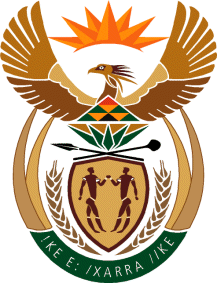 MINISTRY OF DEFENCE & MILITARY VETERANSNATIONAL ASSEMBLYQUESTION FOR WRITTEN REPLY4162.	Mr M G P Lekota (Cope) to ask the Minister of Defence and Military Veterans:Whether she had met with (a) officials in her department, (b) representatives of the Defence Force Service Commission and (c) the Military Ombud to go through the Budgetary Review and Recommendation Report of the Portfolio Committee on Defence and Military Veterans in order to address (i) slow bureaucratic processes, (ii) unfilled posts, (iii) poor working environment, (iv) reduced flying time for pilots and (v) inefficient management; if not, why not in each case; if so, what was the outcome of each specified meeting?	NW5038E	REPLY:	I have already briefed the Portfolio Committee on Defence and Military 	Veterans on the implementation plan for milestone 1 of the Defence 	Review on the 26th November 2015.  	I have also undertaken to provide regular briefings to 	the Committee on 	the progress made at each stage of the 	implementation plan. I have 	similarly recently met with the Defence Service Commission and the 	Military Ombud.DATE OF SUBMISSION:  12 DECEMBER 2015